Program of the 46th International Scientific Conference on Economic and Social Development - "Sustainable Tourist Destinations" - Varazdin, 24-25 October, 2019Venue: Sveučilište Sjever, Sveučilišni centar Varaždin - 104. Brigade 1, Varazdin, CroatiaIn cooperation with: University North, Faculty of Management University of Warsaw and Faculty of Law, Economics and Social Sciences Sale - Mohammed V University in RabatSupported by: City of Varazdin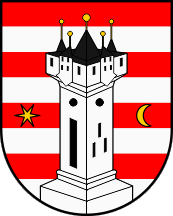 12:00-14,00 - City Sightseeing First day, October 24th 2019              Individual arrival of delegatesFirst day, October 24th 2019              Individual arrival of delegates09:00 – 10:00Welcome Drink and Registration10:00 – 11:00Opening Ceremony WELCOME ADDRESSESDomagoj Cingula, Organizing Committee - moderatorProf. Marin Milković, PhD., Rector of University NorthProf. Marijan Cingula, PhD., Scientific Committeeprof. Dora Smolčić Jurdana, Ph.D., Dean of Faculty of Tourism and Hospitality ManagementMustapha Machrafi, PhD., Mohammed V University, Rabat, MoroccoIvan Čehok, Ph.D., Mayor of the City of VaraždinRadimir Čačić, Prefect of Varaždin CountyDarko Horvat, Minister of EconomyWELCOME ADDRESSESDomagoj Cingula, Organizing Committee - moderatorProf. Marin Milković, PhD., Rector of University NorthProf. Marijan Cingula, PhD., Scientific Committeeprof. Dora Smolčić Jurdana, Ph.D., Dean of Faculty of Tourism and Hospitality ManagementMustapha Machrafi, PhD., Mohammed V University, Rabat, MoroccoIvan Čehok, Ph.D., Mayor of the City of VaraždinRadimir Čačić, Prefect of Varaždin CountyDarko Horvat, Minister of Economy11:00 – 11:30Coffee Break11:30 – 13:30Session I.Ljubica Milanovic Glavan, Lucija Ivancic ■ KNOWLEDGE MANAGEMENT: CASE OF CROATIAZrinka Lackovic Vincek, Vlatka Bilas, Ivana Dvorski Lackovic ■ DEVELOPMENT OF INTERNATIONAL TRADE IN SERVICES AND ISSUES OF STATISTICAL MONITORING AND RECORDINGJiri Vanicek ■ POSITION OF PRAGUE ON THE INTERNATIONAL TOURISM MARKETTomasz Studzieniecki, Eduardas Spiriajevas ■ CROSS-BORDER TOURIST DESTINATIONS IN EUROPE - GENESIS, ESSENCE AND PROMOTIONTomislav Rados, Sanja Simic, Petar Misevic ■ DIGITAL TRANSFORMATION - THE IMPLEMENTATION PROCESS IN THE CASE OF THE CROATIAN CHAMBER OF ECONOMY (CCE) Zvonimir Savic, Petar Misevic, Luka Burilovic ■ WORKER’S REMMITANCES FROM ABROAD – INCREASINGLY IMPORTANT SOURCE OF DOMESTIC CONSUMPTION GROWTHPetar Misevic, Hrvoje Volarevic, Marko Peric ■ APPLIED REGRESSION ANALYSIS FOR PRIVATE EQUITY FUNDSTomasz Florczak ■ THE PROCESS OF FINANCIALIZATION IN GROUPS OF EUROPEAN UNION MEMBER STATESMarta Paduszynska ■ MISSELLING IN THE FINANCIAL SECTOR - THE EXAMPLE OF THE UNITED KINGDOM AND POLAND Flora Poecze, Ante Roncevic, Sanja Zlatic ■ FURTHER DIFFERENTIATING FACTORS OF GAMERS' HEXAD PLAYER TYPESPatrizia Zangoli ■ “PORT’S ROLE AS A DETERMINANT OF CRUISE DESTINATION SOCIO-ECONOMIC SUSTAINABILITY”Ljubica Milanovic Glavan, Lucija Ivancic ■ KNOWLEDGE MANAGEMENT: CASE OF CROATIAZrinka Lackovic Vincek, Vlatka Bilas, Ivana Dvorski Lackovic ■ DEVELOPMENT OF INTERNATIONAL TRADE IN SERVICES AND ISSUES OF STATISTICAL MONITORING AND RECORDINGJiri Vanicek ■ POSITION OF PRAGUE ON THE INTERNATIONAL TOURISM MARKETTomasz Studzieniecki, Eduardas Spiriajevas ■ CROSS-BORDER TOURIST DESTINATIONS IN EUROPE - GENESIS, ESSENCE AND PROMOTIONTomislav Rados, Sanja Simic, Petar Misevic ■ DIGITAL TRANSFORMATION - THE IMPLEMENTATION PROCESS IN THE CASE OF THE CROATIAN CHAMBER OF ECONOMY (CCE) Zvonimir Savic, Petar Misevic, Luka Burilovic ■ WORKER’S REMMITANCES FROM ABROAD – INCREASINGLY IMPORTANT SOURCE OF DOMESTIC CONSUMPTION GROWTHPetar Misevic, Hrvoje Volarevic, Marko Peric ■ APPLIED REGRESSION ANALYSIS FOR PRIVATE EQUITY FUNDSTomasz Florczak ■ THE PROCESS OF FINANCIALIZATION IN GROUPS OF EUROPEAN UNION MEMBER STATESMarta Paduszynska ■ MISSELLING IN THE FINANCIAL SECTOR - THE EXAMPLE OF THE UNITED KINGDOM AND POLAND Flora Poecze, Ante Roncevic, Sanja Zlatic ■ FURTHER DIFFERENTIATING FACTORS OF GAMERS' HEXAD PLAYER TYPESPatrizia Zangoli ■ “PORT’S ROLE AS A DETERMINANT OF CRUISE DESTINATION SOCIO-ECONOMIC SUSTAINABILITY”11:30 – 13:30Parallel Session (Round table in UNIN3-209)Will be held in Croatian Language.Round table – moderator Đuro TomljenovićIntroductory – Ivan Čehok, Ph.D., Mayor of the City of Varaždin1. Sanda Čorak, Ph.D., Institute for Tourism ■ “CHALLENGES OF DESTINATION MANAGEMENT IN   CROATIA”2. prof. Dora Smolčić Jurdana, Ph.D., Dean of Faculty of Tourism and Hospitality Management ■ “CHALLENGES OF IMPLEMENTATION OF SUSTAINABLE TOURISM DEVELOPMENT OF CROATIA”3. Asst. Prof. Ana Portolan, Ph.D., University of Dubrovnik ■ “SUSTAINABLE TOURISM DEVELOPMENT OF CITY OF DUBROVNIK“4. Jelena Toth, director of the Varaždin Toursit Board ■ “MANIFESTATIONS IN THE FUNCTION OF SUSTAINABLE TOURISM: ŠPANCIRFEST – SIMPLY THE BEST!”5. Radimir Čačić, Prefect of Varaždin County ■ “LOCAL AND NATIONAL POLITICAL DIMENSION OF TOURSIM DEVELOPMENT”Will be held in Croatian Language.Round table – moderator Đuro TomljenovićIntroductory – Ivan Čehok, Ph.D., Mayor of the City of Varaždin1. Sanda Čorak, Ph.D., Institute for Tourism ■ “CHALLENGES OF DESTINATION MANAGEMENT IN   CROATIA”2. prof. Dora Smolčić Jurdana, Ph.D., Dean of Faculty of Tourism and Hospitality Management ■ “CHALLENGES OF IMPLEMENTATION OF SUSTAINABLE TOURISM DEVELOPMENT OF CROATIA”3. Asst. Prof. Ana Portolan, Ph.D., University of Dubrovnik ■ “SUSTAINABLE TOURISM DEVELOPMENT OF CITY OF DUBROVNIK“4. Jelena Toth, director of the Varaždin Toursit Board ■ “MANIFESTATIONS IN THE FUNCTION OF SUSTAINABLE TOURISM: ŠPANCIRFEST – SIMPLY THE BEST!”5. Radimir Čačić, Prefect of Varaždin County ■ “LOCAL AND NATIONAL POLITICAL DIMENSION OF TOURSIM DEVELOPMENT”13:30 – 14:30Lunch14:30 – 16:00Session II. (UNIN2-110)Doris Beganovic, Nenad Rancic, Ozren Pilipovic ■ STATE AID AND TAX RULINGS ISSUED BY EU MEMBER STATES IN SELECTED CASESBostjan Peternelj, Petar Kurecic, Lara Kauss ■ THE PROSPECTS OF SHANGHAI COOPERATION ORGANIZATION TURNING INTO A COUNTERWEIGHT TO THE NATO ALLIANCETamas Sneider, Eniko Varga, Zoltan Baracskai ■ TRANSDISCIPLINARY PROBLEM-SOLVING: VALIDATING ACCESSIBLE APPROACHESJoanna Stawska, Katarzyna Miszczynska ■ DO MONETARY AND FISCAL POLICY MATTERS IN THE EU ECONOMIC GROWTH? A PANEL DATA ANALYSISIvana Bujan, Damira Kecek ■ THE APPLICATION OF TRIPLE BOTTOM LINE CONCEPT IN TOURISM WITH THE EMPHASIS ON THE HOTEL INDUSTRY Dunja Srpak, Ivan Sumiga, Josip Srpak, Ladislav Havas ■ DESIGNING THE COMPLETE ICT SOLUTION FOR A MODERN MANUFACTURING COMPANYVesna Haluga, Ana Globocnik Zunac, Rudi Grula ■ ETIS DESTINATION MANAGEMENT SUSTAINABILITY MEASUREMENT SYSTEM ON THE EXAMPLE OF MEĐIMURJE COUNTYEmina Terzic, Goran Kozina ■ INFLUENCE OF STUDENT SATISFACTION WITH COMMUNICATION DIMENSION ON THE OVERALL SATISFACTION WITH STUDYMilan Ilic ■ WERFENWENG, PROVINCE OF SALZBURG, AUSTRIA: EVOLUTION OF A GENTLE MOBILITY IN AN ALPINE RURAL MUNICIPALITYAna Malnar, Katja Crnogaj ■ SUSTAINABLE ENTREPRENEURSHIP AND RELATED DESTINATIONS, LITERATURE REVIEW FOR RESEARCH IMPLICATIONFlorin Aliu, Artor Nuhiu, Emad Attia Mohammed Omran, Fisnik Aliu ■ BUSINESS VALUATION OF THE STATE-OWNED COMPANIES: THE CASE OF KOSOVO TELECOM Doris Beganovic, Nenad Rancic, Ozren Pilipovic ■ STATE AID AND TAX RULINGS ISSUED BY EU MEMBER STATES IN SELECTED CASESBostjan Peternelj, Petar Kurecic, Lara Kauss ■ THE PROSPECTS OF SHANGHAI COOPERATION ORGANIZATION TURNING INTO A COUNTERWEIGHT TO THE NATO ALLIANCETamas Sneider, Eniko Varga, Zoltan Baracskai ■ TRANSDISCIPLINARY PROBLEM-SOLVING: VALIDATING ACCESSIBLE APPROACHESJoanna Stawska, Katarzyna Miszczynska ■ DO MONETARY AND FISCAL POLICY MATTERS IN THE EU ECONOMIC GROWTH? A PANEL DATA ANALYSISIvana Bujan, Damira Kecek ■ THE APPLICATION OF TRIPLE BOTTOM LINE CONCEPT IN TOURISM WITH THE EMPHASIS ON THE HOTEL INDUSTRY Dunja Srpak, Ivan Sumiga, Josip Srpak, Ladislav Havas ■ DESIGNING THE COMPLETE ICT SOLUTION FOR A MODERN MANUFACTURING COMPANYVesna Haluga, Ana Globocnik Zunac, Rudi Grula ■ ETIS DESTINATION MANAGEMENT SUSTAINABILITY MEASUREMENT SYSTEM ON THE EXAMPLE OF MEĐIMURJE COUNTYEmina Terzic, Goran Kozina ■ INFLUENCE OF STUDENT SATISFACTION WITH COMMUNICATION DIMENSION ON THE OVERALL SATISFACTION WITH STUDYMilan Ilic ■ WERFENWENG, PROVINCE OF SALZBURG, AUSTRIA: EVOLUTION OF A GENTLE MOBILITY IN AN ALPINE RURAL MUNICIPALITYAna Malnar, Katja Crnogaj ■ SUSTAINABLE ENTREPRENEURSHIP AND RELATED DESTINATIONS, LITERATURE REVIEW FOR RESEARCH IMPLICATIONFlorin Aliu, Artor Nuhiu, Emad Attia Mohammed Omran, Fisnik Aliu ■ BUSINESS VALUATION OF THE STATE-OWNED COMPANIES: THE CASE OF KOSOVO TELECOM 16:00 – 16:30Coffee Break16:30 – 18:00Session III. (UNIN2-110)Humberto Ribeiro, Jorge Pires, Sandra Raquel Alves ■ A STUDY ON RECENT INSOLVENCY PROCESSES IN PORTUGAL Amelia Ferreira da Silva, Sandrina Teixeira, Maria Jose Angelico Goncalves, Telma Maia, Humberto Ribeiro ■ A DIGITAL PLATFORM TO ENHANCE PUBLIC MANAGEMENT BY DELIVERING FINANCIAL AWARENESS TO LOCAL COMMUNITIES: THE TACLARO PROJECTAlessandra Segatelli, Liliane Cristina Segura, Henrique Formigoni, Rute Abreu, Sandra Raquel Alves ■ TAX COMPLIANCE MODEL: AN INTERVENTIONIST STUDY TO ENHANCE FINANCIAL SUSTAINABILITYJose Joao Oliveira, Humberto Ribeiro ■ A MODEL FOR ASSESSING CUSTOMERS’ PERCEPTIONS TOWARDS FUNCTIONAL FOODFernando Nascimento Zatta, Liliane Cristina Segura, Henrique Formigoni, Rute Abreu, Sandra Raquel Alves ■ NEW PERSPECTIVES ON FAMILY FIRMS AND CORPORATE GOVERNANCEAljosa Vitasovic, Mauro Dujmovic ■ EXPERIENCE ECONOMY AND TOURISMStela Novak, Mladen Greguras, Damira Dukec   ■ MOBBING AS A SOCIOLOGICAL AND COMMUNICATION PHENOMENON. NEED TO OPEN MOBBING VICTIMS CENTERBahha Meryeme, Nechad Abdelhamid ■ MOROCCAN-AFRICAN REVIEW: WHAT ARE THE RESULTS IN 2017-2019?Sadik Maliki, Marya Khtira ■ GENDER AND SCHOOL TEXTBOOKS: FIRST YEAR BACCALAUREATEDalibor Pudic, Igor Grozdanic, Zoran Dojcinovic ■ THE ROLE OF TRANSPORT DECARBONIZATION IN THE CROATIAN ECONOMY AND TOURISMAnica Hunjet, Goran Kozina, Dijana Vukovic ■ STAKEHOLDER DIALOGUE IN THE DEVELOPMENT OF SUSTAINABLE TOURIST DESTINATIONSHumberto Ribeiro, Jorge Pires, Sandra Raquel Alves ■ A STUDY ON RECENT INSOLVENCY PROCESSES IN PORTUGAL Amelia Ferreira da Silva, Sandrina Teixeira, Maria Jose Angelico Goncalves, Telma Maia, Humberto Ribeiro ■ A DIGITAL PLATFORM TO ENHANCE PUBLIC MANAGEMENT BY DELIVERING FINANCIAL AWARENESS TO LOCAL COMMUNITIES: THE TACLARO PROJECTAlessandra Segatelli, Liliane Cristina Segura, Henrique Formigoni, Rute Abreu, Sandra Raquel Alves ■ TAX COMPLIANCE MODEL: AN INTERVENTIONIST STUDY TO ENHANCE FINANCIAL SUSTAINABILITYJose Joao Oliveira, Humberto Ribeiro ■ A MODEL FOR ASSESSING CUSTOMERS’ PERCEPTIONS TOWARDS FUNCTIONAL FOODFernando Nascimento Zatta, Liliane Cristina Segura, Henrique Formigoni, Rute Abreu, Sandra Raquel Alves ■ NEW PERSPECTIVES ON FAMILY FIRMS AND CORPORATE GOVERNANCEAljosa Vitasovic, Mauro Dujmovic ■ EXPERIENCE ECONOMY AND TOURISMStela Novak, Mladen Greguras, Damira Dukec   ■ MOBBING AS A SOCIOLOGICAL AND COMMUNICATION PHENOMENON. NEED TO OPEN MOBBING VICTIMS CENTERBahha Meryeme, Nechad Abdelhamid ■ MOROCCAN-AFRICAN REVIEW: WHAT ARE THE RESULTS IN 2017-2019?Sadik Maliki, Marya Khtira ■ GENDER AND SCHOOL TEXTBOOKS: FIRST YEAR BACCALAUREATEDalibor Pudic, Igor Grozdanic, Zoran Dojcinovic ■ THE ROLE OF TRANSPORT DECARBONIZATION IN THE CROATIAN ECONOMY AND TOURISMAnica Hunjet, Goran Kozina, Dijana Vukovic ■ STAKEHOLDER DIALOGUE IN THE DEVELOPMENT OF SUSTAINABLE TOURIST DESTINATIONS18:00Closing Ceremony 18:30 – …Conference DinnerSecond day, October 25th 2019       Second day, October 25th 2019       09:00 – 11:00Session IV. (UNIN2-102)Kristina Marsic, Anica Hunjet, Tena Sumski ■ MEASURING THE IMPACT OF SELF-EMPLOYMENT SUBSIDIES ON UNEMPLOYMENT IN CROATAPal Zoltan Bite, Szombathelyi Marta, Zoltan Baracskai ■ THE CONCEPT OF TRUST WHEN INTEGRATING LABOR MIGRANTS INTO SMALL FAMILY BUSINESSESAnica Hunjet, Andreja Borscak, Lea Kustelega ■ IMPLEMENTATION OF BUSINESS PROCESS REENGINEERING METHODS TO ENTERPRISES - OMICRON D.O.O. AND KUŠTELEGA D.O.O.Ivana Martincevic, Goran Kozina, Mario Matic ■ THE LEGAL ENVIRONMENT OF BUSINESS WITH RESPECT TO CHANGES IN INCOME TAXAnte Roncevic, Tina Lukcic, Paula Spoljaric ■ IMPACT OF TRADITIONAL AND DIGITAL MARKETING ON CONSUMER PERCEPTIONKresimir Buntak, Maja Mutavdzija, Ivana Martincevic ■ INFLUENCE OF SMART CITY COMPONENTS ON COMPETITIVENESS OF TOURISM DESTINATION Kresimir Buntak, Matija Kovacic, Vesna Sesar ■ THE IMPORTANCE OF IDENTIFYING OPPORTUNITIES AND RISK IN ENSHURING BUSINESS CONTINUITYDamira Dukec, Damira Kecek ■ APPLYING GAME THEORY TO THE EXAMPLE OF AXELROD’S TOURNAMENTKarmen Buljat, Jadranka Ivankovic ■ EFFECTIVENESS OF MANAGERIAL COMMUNICATION - EMPLOYEES' POINT OF VIEWJosko Lozic ■ DIGITALIZATION CREATES A NEW PARADIGM OF THE GLOBAL MUSIC INDUSTRY: THE TRADITIONAL MUSIC INDUSTRY IS UNDER PRESSURE OF THE STREAMING PLATFORMS Drazenka Andrasek, Damir Vusic, Marin Milkovic ■ ECONOMIC TRENDS AND BUSINESS DEVELOPMENT OF THE CROATIAN PRINTING INDUSTRYMarina Biti, Iva Rosand Zigo ■ ON MATTERS OF ECONOMIC AND POLITICAL INEQUALITY IN THE CONTEXT OF DIGITAL POLICIES: THE ROLE OF JOURNALISMLucija Leljak, Damir Dobrinic ■ RESEARCH OF IMPACT FACTORS ON BEHAVIOR OF MILLENNIALS IN ONLINE BUYINGKristina Marsic, Anica Hunjet, Tena Sumski ■ MEASURING THE IMPACT OF SELF-EMPLOYMENT SUBSIDIES ON UNEMPLOYMENT IN CROATAPal Zoltan Bite, Szombathelyi Marta, Zoltan Baracskai ■ THE CONCEPT OF TRUST WHEN INTEGRATING LABOR MIGRANTS INTO SMALL FAMILY BUSINESSESAnica Hunjet, Andreja Borscak, Lea Kustelega ■ IMPLEMENTATION OF BUSINESS PROCESS REENGINEERING METHODS TO ENTERPRISES - OMICRON D.O.O. AND KUŠTELEGA D.O.O.Ivana Martincevic, Goran Kozina, Mario Matic ■ THE LEGAL ENVIRONMENT OF BUSINESS WITH RESPECT TO CHANGES IN INCOME TAXAnte Roncevic, Tina Lukcic, Paula Spoljaric ■ IMPACT OF TRADITIONAL AND DIGITAL MARKETING ON CONSUMER PERCEPTIONKresimir Buntak, Maja Mutavdzija, Ivana Martincevic ■ INFLUENCE OF SMART CITY COMPONENTS ON COMPETITIVENESS OF TOURISM DESTINATION Kresimir Buntak, Matija Kovacic, Vesna Sesar ■ THE IMPORTANCE OF IDENTIFYING OPPORTUNITIES AND RISK IN ENSHURING BUSINESS CONTINUITYDamira Dukec, Damira Kecek ■ APPLYING GAME THEORY TO THE EXAMPLE OF AXELROD’S TOURNAMENTKarmen Buljat, Jadranka Ivankovic ■ EFFECTIVENESS OF MANAGERIAL COMMUNICATION - EMPLOYEES' POINT OF VIEWJosko Lozic ■ DIGITALIZATION CREATES A NEW PARADIGM OF THE GLOBAL MUSIC INDUSTRY: THE TRADITIONAL MUSIC INDUSTRY IS UNDER PRESSURE OF THE STREAMING PLATFORMS Drazenka Andrasek, Damir Vusic, Marin Milkovic ■ ECONOMIC TRENDS AND BUSINESS DEVELOPMENT OF THE CROATIAN PRINTING INDUSTRYMarina Biti, Iva Rosand Zigo ■ ON MATTERS OF ECONOMIC AND POLITICAL INEQUALITY IN THE CONTEXT OF DIGITAL POLICIES: THE ROLE OF JOURNALISMLucija Leljak, Damir Dobrinic ■ RESEARCH OF IMPACT FACTORS ON BEHAVIOR OF MILLENNIALS IN ONLINE BUYING11:00 – …Individual Program of Delegates